  МБОУ "Бужаниновская СОШ"Конспект  занятиякружка «Занимательная математика»по теме: «Конструкторы ЛЕГО. Сбор модели по схеме. Конструирование из геометрических фигур»форма проведения: практическое занятиекласс 1 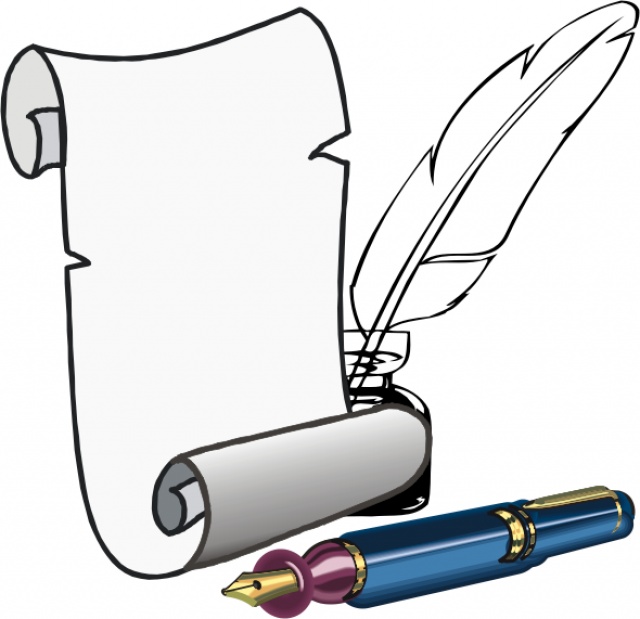 Учитель: Л. А. Заикина2014-2015 учебный годТема: Конструирование предметов из геометрических фигурЦель:   Формировать навык конструирования предметов из геометрических фигур (2-4 детали)Задачи: 1. Формировать умение узнавать знакомые формы на   рисунке-образце,  самостоятельно определять, форму, цвет, величину, количество необходимых деталей, собирать по образцу предметы из геометрических фигур.               2. Развивать зрительное восприятие на материале занятия.               3. Воспитывать аккуратность при выполнении задания.Ход занятияI Оргмомент      Сообщение темы занятия.  (Демонстрируется  набор конструктора)- Ребята, вы знаете,  как называется эта игра? Играя в эту игру, дети  занимаются конструированием, т.е. из мелких деталей собирают  разные предметы.  Сегодня на уроке мы будем конструировать предметы, но не из деталей конструктора, а из геометрических фигур.II Разминка      Общая моторикаУпражнения с элементами основных движенийХодьба по классу (вокруг одного ряда парт);Попрыгать попеременно на одной ноге, на другой;Попрыгать на двух ногах, продвигаясь вперед.     Мелкая моторикаУпражнения на развитие статической координации движений «Замок», соединить пальцы обеих рук в замок: от груди вперед, вверх, в  сторону влево, в сторону вправо.           Круговые движения кистей рук. Растирание рук.Итог:  Для чего выполняем разминку? III Основная часть.1.  Работа с геометрическими фигурами.        У детей индивидуальные наборы геометрических фигур (круг, квадрат, треугольник,  прямоугольник)- Возьмите круг. Почему вы думаете,  что это круг? Положите его перед собой.        - Возьмите треугольник. Почему это треугольник? Положите его слева от круга.        - Возьмите квадрат. Почему вы думаете,  что это квадрат? Положите его справа от круга.        - Возьмите прямоугольник. Почему вы думаете, что это прямоугольник? Положите его после           квадрата.А теперь закройте фигуры полоской бумаги и назовите их в том порядке, в каком выкладывали на парте. Проверка.-  Какую память использовали? (память глаз)Внимательно послушайте,  в каком порядке я буду называть фигуры, запомните и выложите у себя на парте.  (Прямоугольник, круг, квадрат, треугольник.) Проверка.         -  Какую память использовали? (память ушей)Из фигур, которые лежат перед вами, выберите лишнюю фигуру.  - Почему выбрали круг? (у круга нет углов, а у остальных фигур есть)3.   КонструированиеСоставьте домик  из фигур, которые лежат у вас на парте.Сколько фигур использовали?  Какие фигуры использовали?  Какая фигура находится сверху, снизу?  Итог:  Можно сказать, что мы конструировали домик из геометрических фигур?   (да, мы            составили домик из квадрата и треугольника)Конструирование по образцу. - Сейчас вы будете конструировать домик, изображенный на образце. Для этого вам нужно из набора геометрических фигур выбрать только те, которые необходимы.                                                              а) анализ образца- Рассмотрите картинку- Что изображено на картинке?- Какие геометрические фигуры использованы? (круг, прямоугольник, квадрат, треугольник)- Какого цвета фигуры? (красный треугольник,   синий прямоугольник, желтый  квадрат, зеленый круг)- Как расположены фигуры? (внизу синий прямоугольник, над ним красный треугольник, на тругольнике -  зеленый круг, на прямоугольнике – желтый квадрат)б) составление плана - Расскажите, в каком порядке будем конструировать домик, изображенный на образце?  (сначала выбрать нужные фигуры, разложить их как на образце, проверить)в) самостоятельное конструирование г) проверка работИтог:  Какую работу сейчас выполняли? (конструировали домик из геометрических фигур)            В каком порядке выполняли работу? (внимательно смотрели, думали, как выложить из                                                                                    фигур домик,  составляли домик)IV Итог урока:  -  Чему учились на занятии?    (Учились конструировать  предметы из геометрических фигур)       -  Что нужно сделать, чтобы работа получилась такая же, как на образце?        внимательно смотреть,        думать, какие фигуры взять и как их положить,         выполнить задание и сравнить с образцом